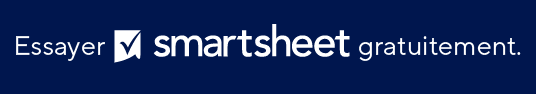 MODÈLE DE FACTURE DE CONCEPTION WEB					 VOTRE LOGOFACTUREFACTUREVotre nomDATE DE LA FACTURE123, rue MainHamilton, OH 44416N° DE FACTURE(321) 456-7890Adresse e-mailDATE D’ÉCHÉANCENOM DU CLIENTNOM DU PROJETATTN : Nom/ServiceNom de l’entreprise123, rue MainHamilton, OH 44416(321) 456-7890Adresse e-mail    DESCRIPTION DU TRAVAILHEURESTARIFMONTANTDéveloppement de logo ; Concepts, révisions, mise en forme de fichierConception de cartes de visiteSite Web : modification de la page de contactTOTALTOTALTOTAL    CONDITIONS ET REMARQUESVeuillez libeller votre chèque à l’ordre de Nom de votre entreprise.Veuillez libeller votre chèque à l’ordre de Nom de votre entreprise.Veuillez libeller votre chèque à l’ordre de Nom de votre entreprise.Veuillez libeller votre chèque à l’ordre de Nom de votre entreprise.JE VOUS REMERCIEJE VOUS REMERCIEJE VOUS REMERCIEJE VOUS REMERCIEEn cas de questions concernant ce devis, veuillez contacterEn cas de questions concernant ce devis, veuillez contacterEn cas de questions concernant ce devis, veuillez contacterEn cas de questions concernant ce devis, veuillez contacterNom, (321) 456-7890, Adresse électroniqueNom, (321) 456-7890, Adresse électroniqueNom, (321) 456-7890, Adresse électroniqueNom, (321) 456-7890, Adresse électroniquewww.votresiteinternet.comwww.votresiteinternet.comwww.votresiteinternet.comwww.votresiteinternet.comEXCLUSION DE RESPONSABILITÉTous les articles, modèles ou informations proposés par Smartsheet sur le site web sont fournis à titre de référence uniquement. Bien que nous nous efforcions de maintenir les informations à jour et exactes, nous ne faisons aucune déclaration, ni n’offrons aucune garantie, de quelque nature que ce soit, expresse ou implicite, quant à l’exhaustivité, l’exactitude, la fiabilité, la pertinence ou la disponibilité du site web, ou des informations, articles, modèles ou graphiques liés, contenus sur le site. Toute la confiance que vous accordez à ces informations relève de votre propre responsabilité, à vos propres risques.